КОМИССИЯ ПО ДЕЛАМ НЕСОВЕРШЕННОЛЕТНИХ И ЗАЩИТЕ ИХ ПРАВ ПРИ АДМИНИСТРАЦИИ МО «ПРИМОРСКОЕ ГОРОДСКОЕ ПОСЕЛЕНИЕ» 	ВЫБОРГСКОГО РАЙОНА ЛЕНИНГРАДСКОЙ ОБЛАСТИ	188910, Ленинградская область, Выборгский район, г. Приморск, ул. Школьная, д. 10, тел./факс8(81378)75-474ПОСТАНОВЛЕНИЕ18.12.2019 года	г. ПриморскКомиссия по делам несовершеннолетних и защите их прав при администрации МО «Приморское городское поселение» Выборгского района Ленинградской области в составе: Председатель: Слобожанюк С.В.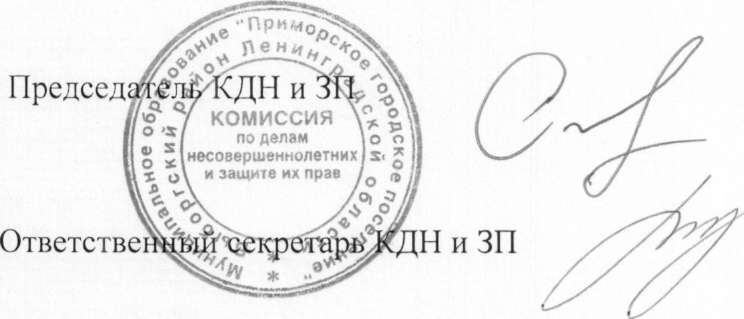 С.В. СлобожанюкЕ.В. КрасиковаЧлены комиссии: Ермолова О.А., Ращенко Н.В., Садвакасов А.Х., Соловей Т.В., Илькаева Е.Н., Гагарина Н.Р., Галковский И.И. Ответственный секретарь: Е.В. КрасиковаЗаслушали и обсудили:1. Ответственного секретаря КДН и ЗП Е.В. Красикову об исполнение пункта 6 Решения межведомственного совещания следственного управления Следственного Комитета по Ленинградской области «О принятии дополнительных мер по устранению причин и условий, способствовавших безвестному исчезновению несовершеннолетних.Комиссия постановила:Утвердить график проверок ГКОУ ЛО «Приморская школа-интернат», ЧОУ Школа Лужки» по вопросам предупреждения самовольных уходов несовершеннолетних (приложение №1).;Утвердить состав рабочей группы для проведения проверок по вопросам предупреждения самовольных уходов несовершеннолетних (приложение № 2)В срок до 30.01.2020 г. провести проверку, заслушать на заседании комиссии результаты проверок с принятием постановлений о дополнительных мерах по устранению причин и условий, способствующих безвестному исчезновению несовершеннолетних.В срок до 01.02.2020 г. предоставить в Комиссию по делам несовершеннолетних и защите их прав при Правительстве Ленинградской области информационную справку об итогах проверок и постановление о принятых дополнительных мерах по устранению причин и условий, способствующих безвестному исчезновению несовершеннолетних.Приложение №1 к Постановлению Комиссии по делам несовершеннолетних и защите их прав при администрации МО «Приморское городское поселение» Выборгского района Ленинградской областиот 18.12.2019 г.График проверок образовательных учреждений по предупреждения самовольных уходов несовершеннолетнихПриложение №2 к Постановлению Комиссии по делам несовершеннолетних и защите их прав при администрации МО «Приморское городское поселение» Выборгского района Ленинградской областиот 18.12.2020 г.Рабочая группа для проведения проверок по вопросам предупреждения самовольныхуходов несовершеннолетнихПредседатель комиссии - Слобожанюк Светлана ВладимировнаОтветственный секретарь - Красикова Елена ВикторовнаЕрмолова Ольга Александровна - заместитель директора МБОУ «Приморский центр образования» по воспитательной работе;Гагарина Наталия Рауфовна - инспектор по делам несовершеннолетних ОУУП и ПДН 101 ОП У МВД по Выборгскому району Ленинградской области;Садвакасов Амир Халилович - заместитель главного врача ГБУЗ ЛО «Приморская районная больница».Дата проверкиУчреждениеАдресЦель проверки22.01.2020 годаГКОУ ло «Приморская школа- интернат»188910 г. Приморск Наб. Лебедева д.44-эффективность действий работников учреждения, направленных на профилактику самовольных уходовэффективность действий при установлении фактов самовольного ухода несовершеннолетних и организации их розыскаэффективность действий после возвращения несовершеннолетнегоналичие утвержденного Порядка действий должностных лиц учреждения при установлении факта самовольного ухода несовершеннолетнего;причины самовольных уходов несовершеннолетних (индивидуальные беседы с несовершеннолетними);проверка состояния места проживания несовершеннолетнего;оценка эффективности профилактической работы учреждения, направленной на профилактику самовольных уходовналичие у сотрудников организации справок об отсутствии судимости24.01.2020ЧОУ «Школа «Лужки»п. Лужки Выборгский район-эффективность действий работников учреждения, направленных на профилактику самовольных уходовэффективность действий при установлении фактов самовольного ухода несовершеннолетних и организации их розыскаэффективность действий после возвращения несовершеннолетнегоналичие утвержденного Порядка действий должностных лиц учреждения при установлении факта самовольного ухода несовершеннолетнего;причины самовольных уходов несовершеннолетних (индивидуальныебеседы с несовершеннолетними);проверка состояния места проживания несовершеннолетнего;оценка эффективности профилактической работы учреждения, направленной на профилактику самовольных уходовналичие у сотрудников организации справок об отсутствии судимости